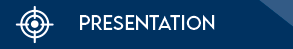 Missions générales : Missions générales : Gestion de référentiels de produits pharmaceutiques,Référent métiers Pharmacie LAD : Copilote/Cpage sur le versant interface GEF / Oproom / PromedeoRéférent métiers PMSI Pharmacie Il participe à la rédaction du bilan d’activité / Fiche de vie de processusIl participe aux projets informatiques en lien avec ses compétences et les objectifs du secteur.Il travaille en collaboration avec les autres secteurs de la pharmacie.Il partage des procédures et des modes opératoires communs.Il est amené à travailler sur un ou plusieurs de ces domaines, en étroite collaboration avec les autres membres de l’équipe du secteur et des agents de la DSI.Il sera habilité à ses missions selon une matrice d’habilitation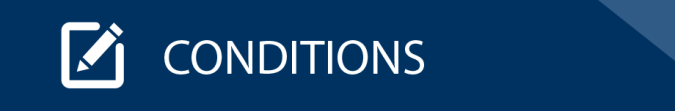 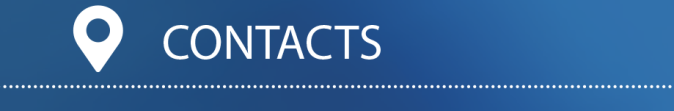 Poste à pourvoir :Préparateur en pharmacieDispositifs Médicaux StérilesSecteur informatisation – référentiels - informationsPôle / Direction : PHARMACIEService / site : HCNResponsable de service :Chef de Service : Pr VARIN RémiCadre Supérieur de Santé de Pôle: Mr VIGNOT Jean-LucPrésentation du CHU : Le CHU de Rouen Normandie assure à la fois une mission de soins de proximité au bénéfice de 600 000 habitants, dans une logique de réseau de soins et une fonction de recours sur un bassin de population de l’ordre de 2 millions d’habitants en tant que 1er établissement de santé en Normandie. Composé de 7 sites dont 2 industriels, (blanchisserie et production de repas), il offre 2 450 lits et places. Il est organisé en 14 pôles dont 10 pôles d’activités cliniques, 3 pôles d’activités médicotechniques et un pôle de santé publique. Activités et Caractéristiques du Service : . Pôle Pharmacie – Structure interne Support pharmaceutique et administratif - Secteur Informatisation – Référentiels - InformationResponsable de service :Chef de Service : Pr VARIN RémiCadre Supérieur de Santé de Pôle: Mr VIGNOT Jean-LucPrésentation du CHU : Le CHU de Rouen Normandie assure à la fois une mission de soins de proximité au bénéfice de 600 000 habitants, dans une logique de réseau de soins et une fonction de recours sur un bassin de population de l’ordre de 2 millions d’habitants en tant que 1er établissement de santé en Normandie. Composé de 7 sites dont 2 industriels, (blanchisserie et production de repas), il offre 2 450 lits et places. Il est organisé en 14 pôles dont 10 pôles d’activités cliniques, 3 pôles d’activités médicotechniques et un pôle de santé publique. Activités et Caractéristiques du Service : . Pôle Pharmacie – Structure interne Support pharmaceutique et administratif - Secteur Informatisation – Référentiels - InformationResponsable de service :Chef de Service : Pr VARIN RémiCadre Supérieur de Santé de Pôle: Mr VIGNOT Jean-LucPrésentation du CHU : Le CHU de Rouen Normandie assure à la fois une mission de soins de proximité au bénéfice de 600 000 habitants, dans une logique de réseau de soins et une fonction de recours sur un bassin de population de l’ordre de 2 millions d’habitants en tant que 1er établissement de santé en Normandie. Composé de 7 sites dont 2 industriels, (blanchisserie et production de repas), il offre 2 450 lits et places. Il est organisé en 14 pôles dont 10 pôles d’activités cliniques, 3 pôles d’activités médicotechniques et un pôle de santé publique. Activités et Caractéristiques du Service : . Pôle Pharmacie – Structure interne Support pharmaceutique et administratif - Secteur Informatisation – Référentiels - InformationResponsable de service :Chef de Service : Pr VARIN RémiCadre Supérieur de Santé de Pôle: Mr VIGNOT Jean-LucPrésentation du CHU : Le CHU de Rouen Normandie assure à la fois une mission de soins de proximité au bénéfice de 600 000 habitants, dans une logique de réseau de soins et une fonction de recours sur un bassin de population de l’ordre de 2 millions d’habitants en tant que 1er établissement de santé en Normandie. Composé de 7 sites dont 2 industriels, (blanchisserie et production de repas), il offre 2 450 lits et places. Il est organisé en 14 pôles dont 10 pôles d’activités cliniques, 3 pôles d’activités médicotechniques et un pôle de santé publique. Activités et Caractéristiques du Service : . Pôle Pharmacie – Structure interne Support pharmaceutique et administratif - Secteur Informatisation – Référentiels - InformationMissions PrincipalesGestionnaire de référentiels produits pharmaceutiques :Il est en charge de : - Créer et mettre à jour la base produits DMS dans le logiciel de gestion économique et financière (GEF) (Cpage-i GEF) et les logiciels d’aide à la dispensation (LAD) (Copilote) en respectant les modes opératoires et les procédures en vigueur,- Contrôler le référentiel sur des points de contrôle définis dans les fiches produits à l’aide de requêtes de supervision.- Générer mensuellement le livret des DMS- Informer le personnel utilisant le référentiel DMS dans les applications du système d’information sur tout le cycle de vie du produit de la commande à la liquidation sur la base d’une liste de diffusion en fonction des besoins.Référent métiers Pharmacie LAD : Copilote/Cpage sur le versant interface GEF / Oproom / PromedeoIl est en charge de :- Assurer l’interface entre leur environnement métier et la DSI.- Centraliser les demandes des utilisateurs sur les interfaces des applications de son périmètre : données Marchés / Fournisseurs / Prix- Assurer un support fonctionnel de base aux utilisateurs pour les interfaces Oproom et PromedeoRéférent métiers PMSI Pharmacie :Il est en charge de :- Participer à l’élaboration du FICHCOMP en lien avec la cadre gestionnaire de pôle et les pharmaciens référents- Analyser et traiter les rejets en lien avec le cadre gestionnaire de pôle, - Mettre en place des actions correctives suite aux rejets constatés- Consolider l’automatisation du FICHCOMP- Participer et suivre la mise en place d’indicateurs d’activitéDurée : 7h30 quotidiennes et 30 minutes de repas.Horaires J : 8h-16h et 10h30-18h30 en lien avec la charte de fonctionnement Droits à 25 CA + 2 CA « hors saison » + 1 CA « fractionné » et 15 RTTPour plus d’informations, possibilité de contacter JL VIGNOT  02 32 88 67 53 Pour candidater, rendez-vous sur www.chu-rouen.fr, rubrique « Nous recrutons ».